         AULA 12 REMOTA - SEQUÊNCIA DIDÁTICA 02 – EDUCAÇÃO FÍSICA – 2º ANO – 10/05 A 14/05. NOME DA ATIVIDADE: DESAFIO VIRA COPOS	PARA ESTÁ ATIVIDADE PRECISARÁ DE COPOS DESCARTÁVEIS OU DE PLÁSTICO E TAMPINHAS DE GARRAFA PET. OS COPOS ESTARÃO COM A BUNDA VIRADA PARA CIMA E A TAMPINHA COLOCADA EM CIMA, UM COPO DO LADO DO OUTRO, A CRIANÇA DEVERÁ JOGAR A TAMPINHA PARA CIMA COM O COPO FAZENDO COM QUE A TAMPINHA CAIA DENTRO DO COPO E IR MONTANDO UMA TORRE COM OS COPOS VIRADOS. DURAÇÃO: 30 MINUTOS.Escola Municipal de Educação Básica Augustinho Marcon.Catanduvas, maio de 2021.Diretora: Tatiana Bittencourt Menegat. Assessora Técnica Pedagógica: Maristela Apª. Borella Baraúna.Assessora Técnica Administrativa: Margarete Petter Dutra.Professora: Gabriela Abatti. Aluno(a): _____________________________________________Disciplina: Educação FísicaTurma: 2º ano.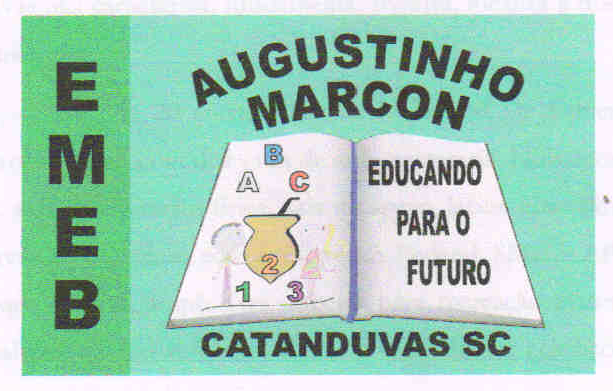 